		Pressemeldung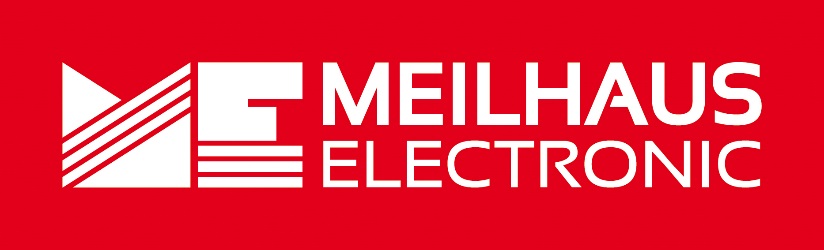 Datum:	Juli 2021Text/Bilder online:	https://www.meilhaus.de/infos/news/presse/2021-q3
PR21-2021-Metrafuse-FD-Pro.docx
PR21-2021-Metrafuse-FD-Pro-1.jpg
PR21-2021-Metrafuse-FD-Pro-2.jpgThema/Subject:	Gossen Metrawatt METRAFUSE FD Pro bei Meilhaus Electronic GmbH.Sperrfrist:	-METRAFUSE FD ProHandgerät zur Lokalisierung von Sicherungen / LeitungsschutzschalternAlling, Juli 2021 – Das METRAFUSE FD Pro aus dem Hause Gossen Metrawatt ist ein benutzerfreundliches Prüfgerät zur schnellen Lokalisierung von Sicherungen und Leitungsschutzschaltern. Es besteht aus einem Sender und einem Empfänger und ist intuitiv zu bedienen. Der Sender wird in den zu prüfenden Stromkreis integriert und aus diesem mit Strom versorgt. Der Sender erzeugt ein modifiziertes Hochfrequenzsignal, dessen Signalstärke ausreichend für eine Übertragung über mehrere hundert Meter Kabellänge ist. Mit dem Empfänger wird das Sendersignal in der Unterverteilung gesucht. Die Signalisierung erfolgt optisch mittels LED und akustisch mittels Signalton. Um die Batterielebensdauer zu verlängern, schaltet sich der Empfänger nach sechs Minuten automatisch ab, wenn keine Bedienung erfolgt. Im Lieferumfang des METRAFUSE FD Pro ist eine Aufbewahrungstasche für den sicheren Transport enthalten. Das METRAFUSE FD Pro bildet gemeinsam mit dem METRACABLE TDR Pro und dem METRAVOLT VT 1500 eine ganze Geräteserie für dem Bereich Kabelprüfung. Das METRACABLE TDR PRO ist ein Time Domain Reflektometer für die Lokalisierung von Fehlern für alle Arten von Kabeln. Das METRAVOLT VT 1500 ist ein zweipoliger Spannungsprüfer, kombiniert mit einem Durchgangs-, Phasen-, Polaritäts- und Drehfeldprüfer. Das METRAFUSE FD Pro ist ein Prüfgerät, das für die schnelle Lokalisierung von Sicherungen und Leitungsschutzschaltern über mehrere hundert Meter Kabellänge entwickelt wurde. Das METRAFUSE FD Pro besteht aus zwei voneinander unabhängigen Sende- und Empfangseinheiten. Der Sender wird in den zu prüfenden Stromkreis integriert und erzeugt ein modifiziertes Hochfrequenzsignal zur Einspeisung in den spannungsführenden Leiter. Mithilfe des Empfängers wird das Signal des Senders erfasst. Ein Sendersignal wird erzeugt, sobald dieser eine Sicherung oder einen Leitungsschutzschalter erkennt. Die Zustandsänderung wird optisch mittels LED und akustisch mittels Piepston angezeigt. Der Sender wird über das mitgelieferte Netzkabel aus dem zu prüfenden Stromkreis mit Spannung versorgt (alternativ kann der Sender über die mitgelieferten Prüfsonden (einschließlich Krokodilklemmen) angeschlossen werden. Die Prüfsonden sind aus Gründen der Arbeitssicherheit mit Sicherungen ausgestattet). Der Empfänger arbeitet batteriebetrieben. Um die Batterielebensdauer zu verlängern, schaltet sich der Empfänger nach sechs Minuten automatisch ab, wenn keine Bedienhandlung erfolgt.Die Betriebstemperatur des METRAFUSE FD Pro liegt bei 0 °C ... +40 °C, die Lagertemperatur bei -20 °C ... +60 °C. Das Gerät ist EMV-geprüft nach EN 61326-1: 2013 bzw. EN 61326-2-2: 2013 und ist nach CAT III gültig für Messungen in der Gebäudeinstallation (z.B. Verteiler, Verkabelung, Steckdosen, Schalter). Erhältlich ist das METRAFUSE FD Pro von Gossen Metrawatt im Webshop unter www.meilhaus.de.Über Meilhaus Electronic:Die Meilhaus Electronic GmbH mit Sitz in Alling bei München gehört zu den führenden europäischen Entwicklern, Herstellern und Vertriebs-Unternehmen auf dem Gebiet der PC-Mess- und Schnittstellen-Technik. Seit 1977 bietet die Meilhaus Electronic GmbH Know-how, innovative Entwicklungen und individuelle, kundenspezifische, EMV-gerechte Lösungen für die professionelle Messtechnik im Bereich der Hochfrequenztechnik. Das Produktspektrum umfasst Messinstrumente wie VNA, 5G Transceiver Messgerät, Funkkommunikationsanalysator, Datenlogger, Schnittstellen, Kabeltester, Software sowie PC-Karten und Komponenten für PCI-Express, PCI, USB und Ethernet.Im März 2017 feierte Meilhaus Electronic das 40-jährige Firmenjubiläum.Alles rund um die PC-Messtechnik: Messwerterfassung, Steuerung und Datenübertragung in Labor und Industrie. Erfahren Sie mehr unter www.meilhaus.dePresse-KontaktMarcella Dallmayer
m.dallmayer@meilhaus.deErnst Bratz
e.bratz@meilhaus.de
Tel. (0 81 41) 52 71-171Wir freuen uns über eine Veröffentlichung (Print/Online/Newsletter) und stehen Ihnen für weitere Beiträge und Rückfragen gerne zur Verfügung.Die aktuelle Pressemitteilung inklusive hochauflösendem Bildmaterial finden Sie zum Download unter 
www.meilhaus.de/infos/news/presseMeilhaus Electronic GmbHMEsstechnik fängt mit ME an.www.meilhaus.comAm Sonnenlicht 282239 Alling bei MünchenTel.:	(0 81 41) 52 71 - 0Fax:	(0 81 41) 52 71 - 129sales@meilhaus.de